Комитет по образованию АдминистрацииГородского округа ПодольскМуниципальное дошкольное образовательное учреждениеДетский сад компенсирующего вида № 48 «Яблонька»УТВЕРЖДАЮ:Заведующий МДОУдетским садом компенсирующего вида № 48 «Яблонька»О. А. ТрещеваЗдоровьесберегающий педагогический проект «Учись - двигаясь, двигаясь - учись!»Руководитель проекта: заведующий детским садом №48 «Яблонька» Трещёва О.А.  Разработчики проекта: старший воспитатель Инашвили А.В.учитель-дефектолог                Бурдужа О.Ю.учитель-дефектолог                 Григорян Т.В.учитель-дефектолог                Скулкина О.А.	                  учитель-логопед                    Костырина Т.В.                                          учитель-логопед                      Синодова Л.В.                                          педагог – психолог            Абуталипова Т.В.                            воспитатель                          Куприянова Е.В.                                         инструктор по физкультуре   Пимкина М.А.Городской округ Подольск2018г.II. Методический паспорт проектаIII.Пояснительная запискаКоличество детей с ограниченными возможностями здоровья, инвалидностью продолжает расти. Каждый день в России в среднем рождается примерно 4950 детей.Около 50% детей, рожденных в России, имеют психологические отклонения.По статистике 35% детей в России рождаются с врожденными заболеваниями.Число детей инвалидов в стране составляет более 500 000 (2%).Число детей до 17 лет с диагнозом ДЦП в России насчитывается примерно 85 000, ежегодно рождается в пределах 7 000 детей с таким диагнозом.Число детей больных аутизмом в стране неуклонно растет, так если в 2015 году насчитывалось 17 700 случаев заболевания, то в 2016 году уже более 22 000, до года аутизм у ребенка не диагностируется.Лишь каждый пятый первоклассник страны (22%), является здоровым.Число дошкольников с ЗПР (задержка психического развития) составляет 25% от детской популяции.По данным НИИ дефектологии РАО достаточного уровня школьной зрелости в 6-летнем возрасте достигают менее 50% детей, а недоразвитие познавательных способностей отмечается у каждого 10-го ребенка школьного возраста (Т.Я.Сафонова, А.Д.Фролова). В. Ф. Базарный	«Сегодня очень актуальна проблема здоровья детей и реальное ухудшение их физического, психического, нравственного и духовного состояния. Все мы несем историческую ответственность за здоровье будущих поколений, и только все вместе можем изменить ситуацию».  Есть дети, о которых говорят «особенный» для того, чтобы обозначить отличающие его особые потребности. Дети с задержкой психического развития составляют большой процент в массовых детских садах.    Главными источниками нездоровья детей являются следующие причины:1. Большое внимание уделяется образовательным стандартам, а не приоритету здоровья;2. Зачастую не учитывается моторно-динамический образ ребенка с его смыслом, мотивами и игровым началом;3. Не формируется функциональная зрелось тех систем, на которые падает в школе основная тяжесть школьных нагрузок;4. Дети большую часть времени находятся в закрытом помещении, в ограниченном пространстве с обеднённой развивающей средой;5. Обучение детей «по мертвым буквам, цифрам, схемам» ведёт к угасанию чувства жизни, добра, переживаний.6. Игра зачастую теряет основной смысл: двигательный процесс, активность, образное мышление, познание…  7. Дети в детском саду перегружены образовательной деятельностью и для свободной, творческой, игровой деятельности у них недостаточно времени.       Наше учреждение посещают 70 воспитанников:  дети с тяжелыми нарушениями речи,  с задержкой психического развития, ДЦП,  с аутистоподобной симптоматикой,  с синдромом дефицита внимания и гиперактивностью, с интеллектуальной недостаточностью, с синдромом  Дауна, с инвалидностью.Функционируют 5 групп компенсирующей направленности, 1 группа для детей с тяжелыми нарушениями речи, 4 группы для детей с задержкой психического развития.Группы реализуют адаптированные основные образовательные программы для детей с ТНР и ЗПР. На каждого ребенка разработан индивидуальный образовательный маршрут с учетом психофизических особенностей детей. Индивидуальный образовательный маршрут ребенка с ОВЗ - система конкретных совместных действий администрации, педагогического коллектива, междисциплинарной команды специалистов сопровождения дошкольной образовательной организации, родителей при включении ребенка с ОВЗ в образовательный процесс.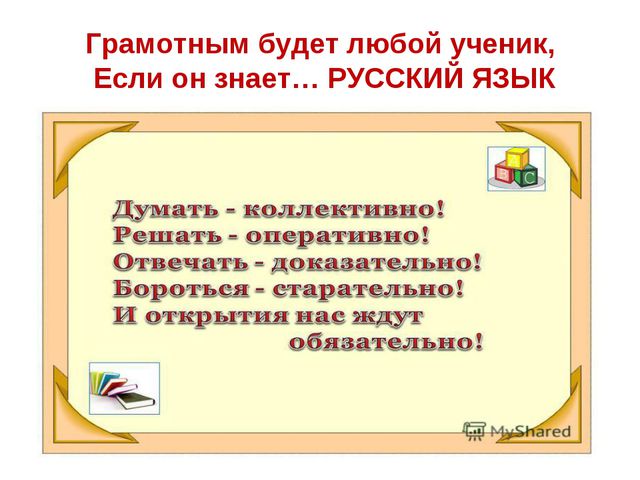 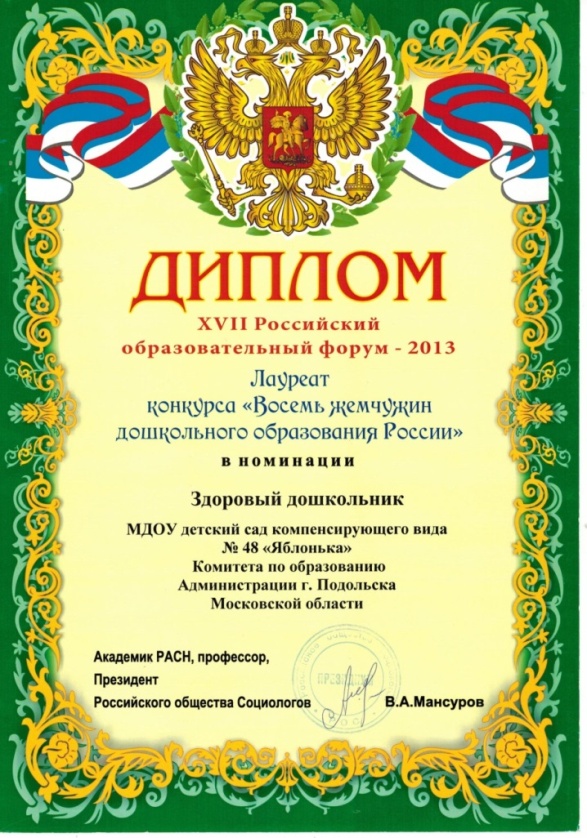 В ДОУ сложилась определенная система оздоровительной работы по формированию физически здоровой личности ребенка. Но, несмотря на достаточную в целом представленность методик и технологий по здоровьесбережению детей, мы продолжаем искать нестандартные методы и приёмы психофизического здоровьесбережения детей с ОВЗ.    Анализируя продолжительность и степень адаптации детей к ДОУ, уровень заболеваемости, мы выявили чёткую взаимосвязь эмоционального, психосоматического состояния детского организма с заболеваемостью. Формирование эмоционально положительного настроя к ДОУ у ребёнка –одна из важнейших задач в ДОУ.  Дети с ЗПР характеризуются сниженной обучаемостью, задержанным темпом развития, недостаточной сформированностью познавательной деятельности. Однако каждый из них имеет специфическую клинико-патопсихологическую структуру и прогноз, которые обусловлены, прежде всего, преимущественным нарушением эмоциональных или интеллектуальных функций, степенью выраженности этих нарушений, сочетанностью их с другими неврологическими и энцефалопатическими расстройствами. Процесс обучения идет как бы по спирали, на каждом витке которой предусматривается решение определенных задач. Такая методика работы обеспечивает многократную повторяемость материала и его усложнение, способствует прочности его усвоения. Не все дети с ОВЗ готовы к стандартной процедуре диагностирования, стандартной форме занятий в режиме «за столом».Таким образом, возникает противоречие: с одной стороны важность и необходимость обучения и социализации  в современное общество, и с другой – не учитывается моторно-динамический образ ребенка, на которого падает в школе основная тяжесть школьных нагрузок.Сегодня детский сад и школа сталкиваются с двумя серьезными проблемами: трудности в обучении детей, связанные с повышением требований образовательных программ, и постоянно ухудшающееся состояние здоровья детей, препятствующее овладению образовательными компетенциями в различных областях.Исходя из этого, мы определили цель:Здоровьесбережение ребёнка с ОВЗ, открывающие возможности для его социализации, его личностного развития, развития инициативы и творческих способностей.Достижение поставленной цели мы планируем через решение следующих задач:1.Формировать у дошкольников с ОВЗ функциональную зрелость для обучения в школе.2.Создать условия для здоровьесбережения ребенка с ограниченными возможностями здоровья.3.Формировать здоровьесберегающее пространство в ДОУ на основе методики В.Ф Базарного4. Разработать систему мероприятий, реализующих инновационные здоровьесберегающие технологии:-использование конторок, как средство оздоровления детей с особыми потребностями (режим «динамических поз»), опираясь на труды В.Ф. Базарного;-большой сухой бассейн; -нейропсихология;-кинезиология;-биоэнергопластика;-использование детских тренажеров, оборудования по доступной среде, бизибордов.5. Разработать и провести цикл практических встреч с педагогами групп, направленный на повышение педагогической компетенции воспитателей в вопросах инновационных здоровьесберегающих технологий.6. Подготовить цикл консультаций для родителей, направленных на повышение родительской осведомленности, по проблемам здоровьесбережения дошкольников.Подвижный образ обучения позволяет увеличивать двигательную активность детей. Этому способствуют всё пространство в группе, в коррекционной блоке, в кабинетах, на территории детского сада. Доказано, что дети запоминают образы. В сочетании с движением это - стопроцентное усвоение материала. Дети встают, идут, ищут, находят и радуются своим результатам. При этом лучше и легче усваивают материал.Основная идея-обучение через движение «Учись-двигаясь, двигаясь-учись!».Реализация проекта дает:-творческое сочетание здоровьесберегающих технологий, увеличивает плотность двигательной активности; -улучшает здоровье детей; -развивает функциональную зрелость;-обучает детей искусству сохранения и укрепления здоровья;-повышает работоспособность, внимательность, активность;-оказывает стимулирующее влияние на психомоторную и умственную деятельность. 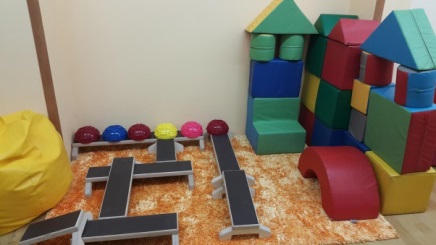 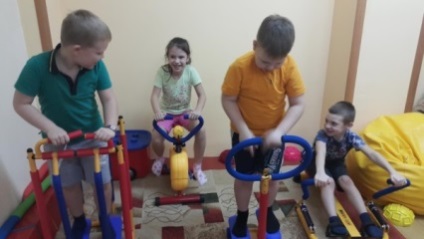 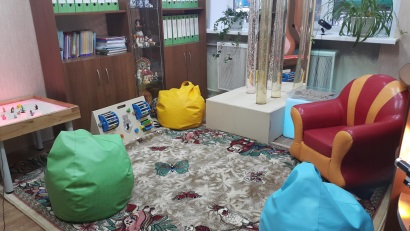 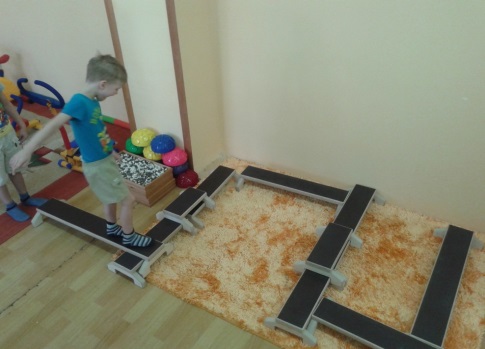 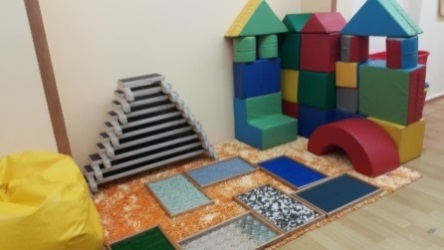 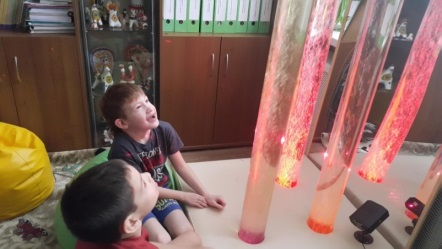 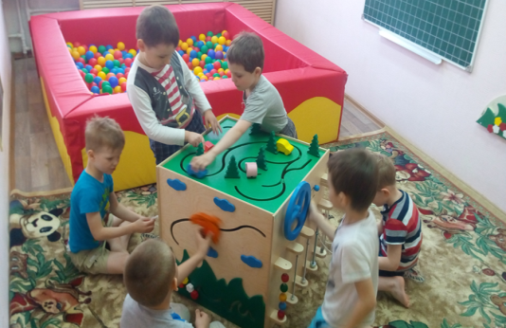 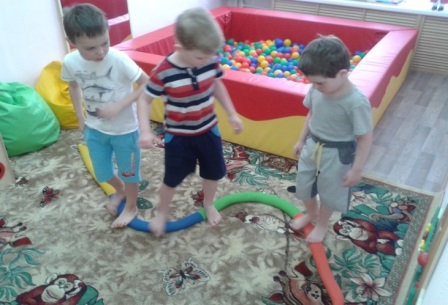 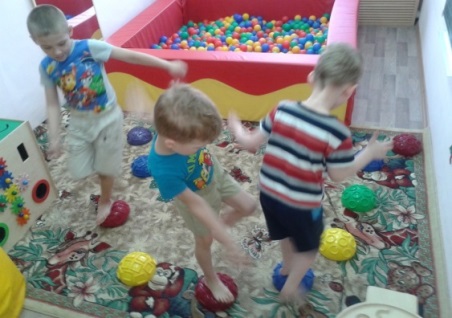 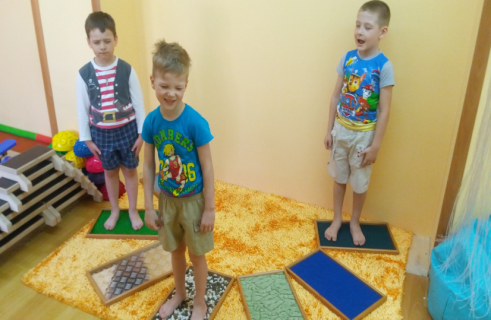 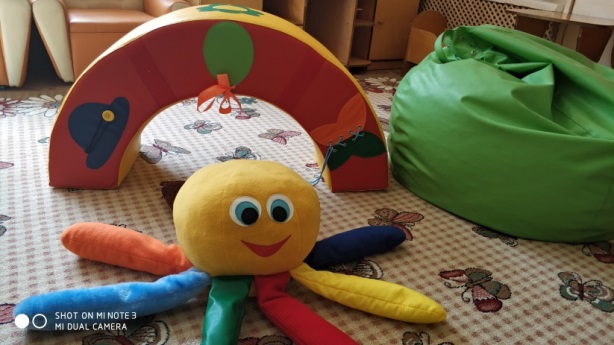 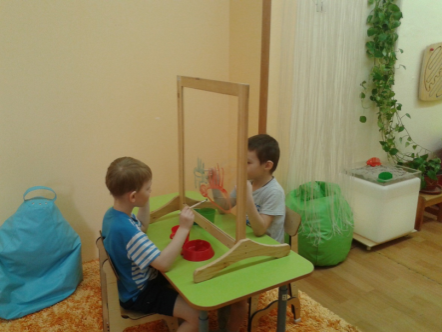 Суть проекта.Разработка, апробирование и в дальнейшем применение инновационных технологий по здоровьесбережению детей с ОВЗ.Изучив труды профессора В. Ф. Базарного, которые основываются на теории «Сенсорной свободы и психомоторного раскрепощения», внесли коррективы в  построение системы коррекционно-развивающей работы в ДОУ  и нашли оптимальные варианты по их рациональному применению.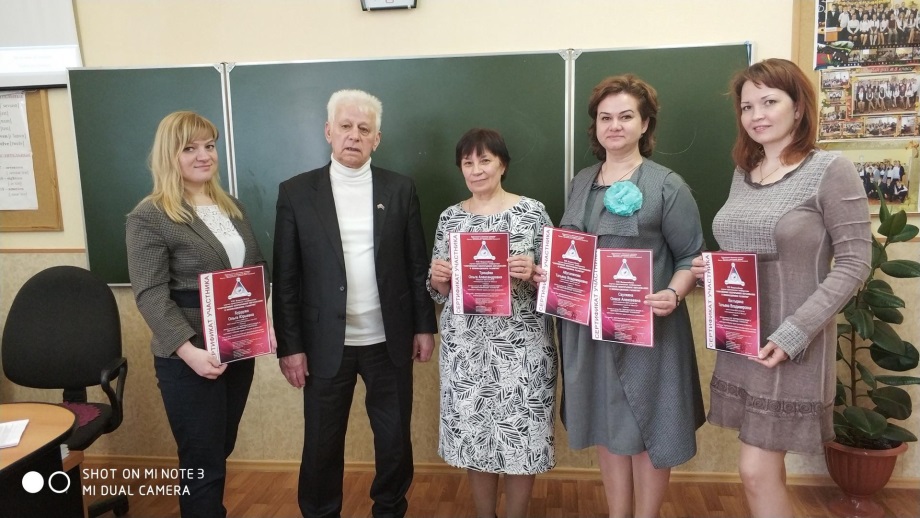 Использование здоровьесберегающей технологии В.Ф.БазарногоРежим « динамических поз», «вертикализация».                                                         Предполагает два варианта: первый – использование настольной конторки на индивидуальных или подгрупповых занятиях. В группах оборудованы места , где ребёнок  с ОВЗ имеет возможность выбрать удобную для него позу работы на занятии «сидя» или «стоя» в зависимости от его психофизического состояния.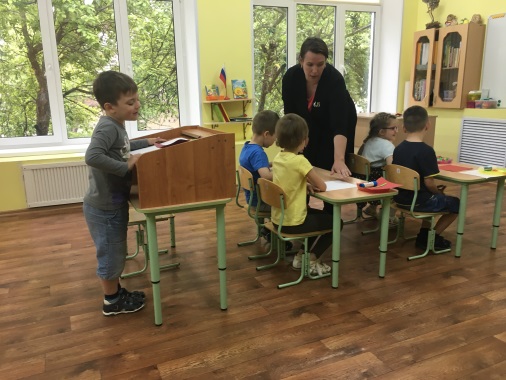 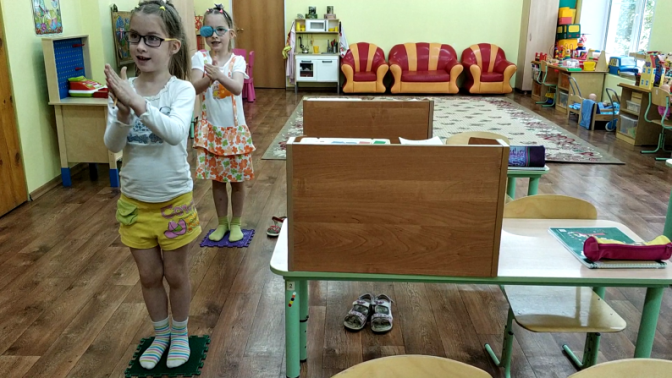 Второй - частая смена позы детей: за столами - сидя, стоя; на ковре - сидя, стоя, лежа.  Смена  динамических поз с использованием индивидуальных массажных ковриков.2. Увеличение зрительно-пространственной активности. Используются  зрительно-координаторный и сенсорно-координаторные тренажи.Внедрение инновационного здоровьесберегающего обучения позволяет использовать предметно -развивающую среду:Большой сухой бассейн как среда здоровьесбережения детей с ОВЗ. 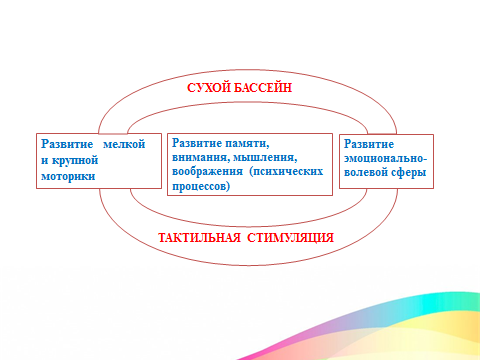 Здоровьесберегающая система работы с детьми с ОВЗ с использованием кинезиологии и биоэнергопластики.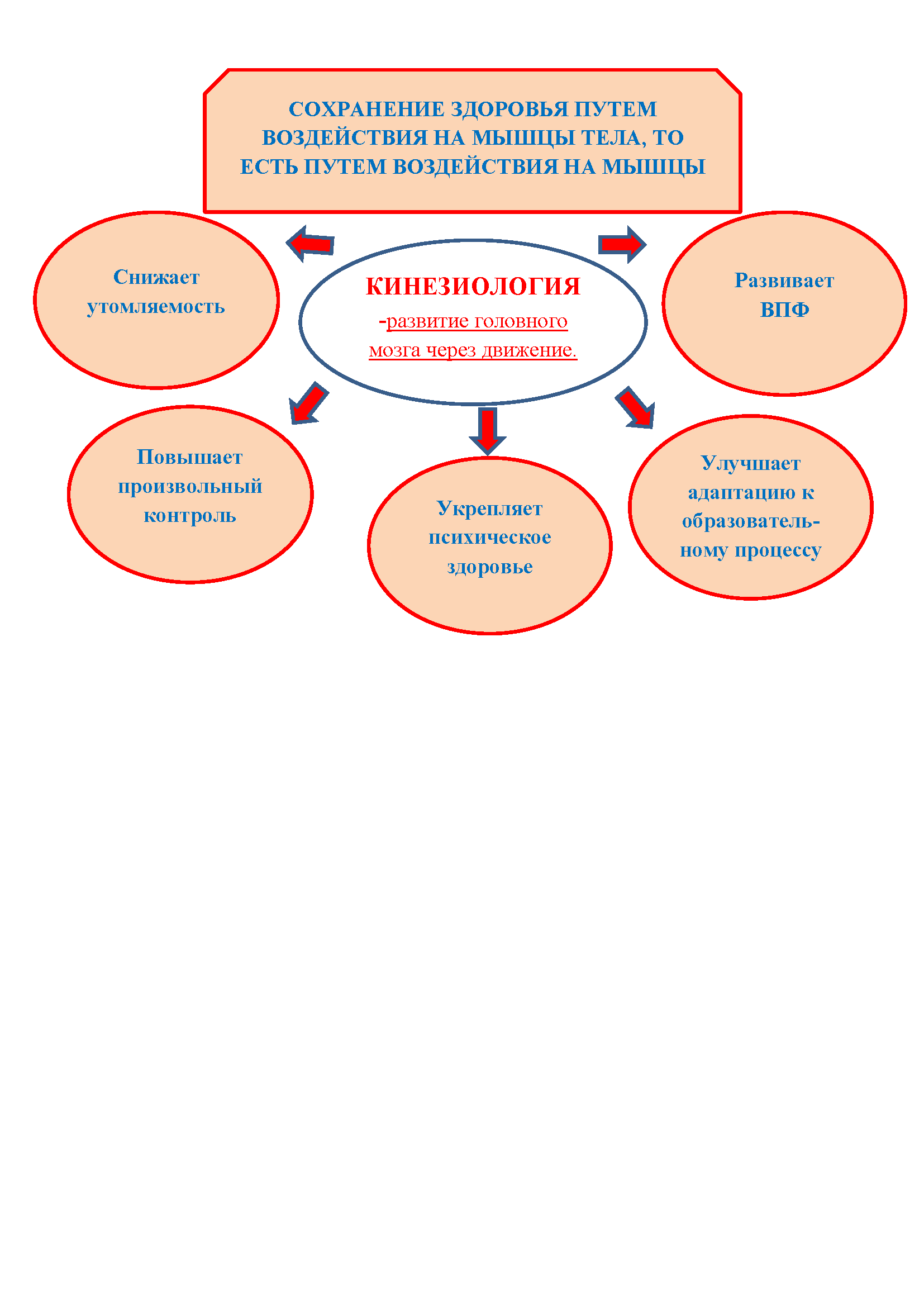 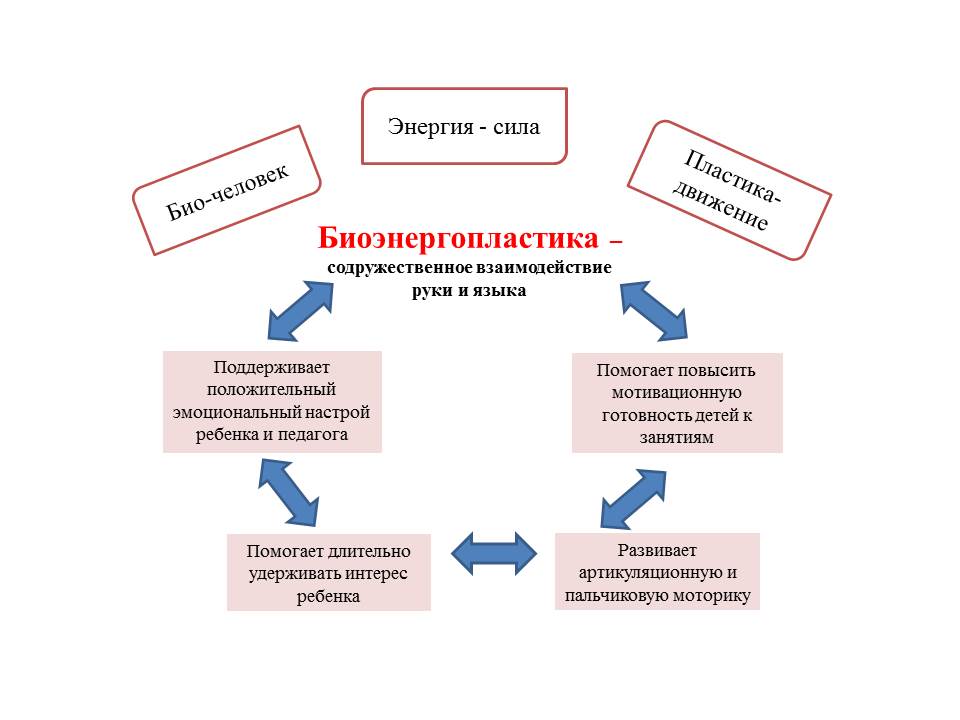 Детские тренажеры, как средство увеличения двигательной активности детей с ОВЗ в условиях детского сада.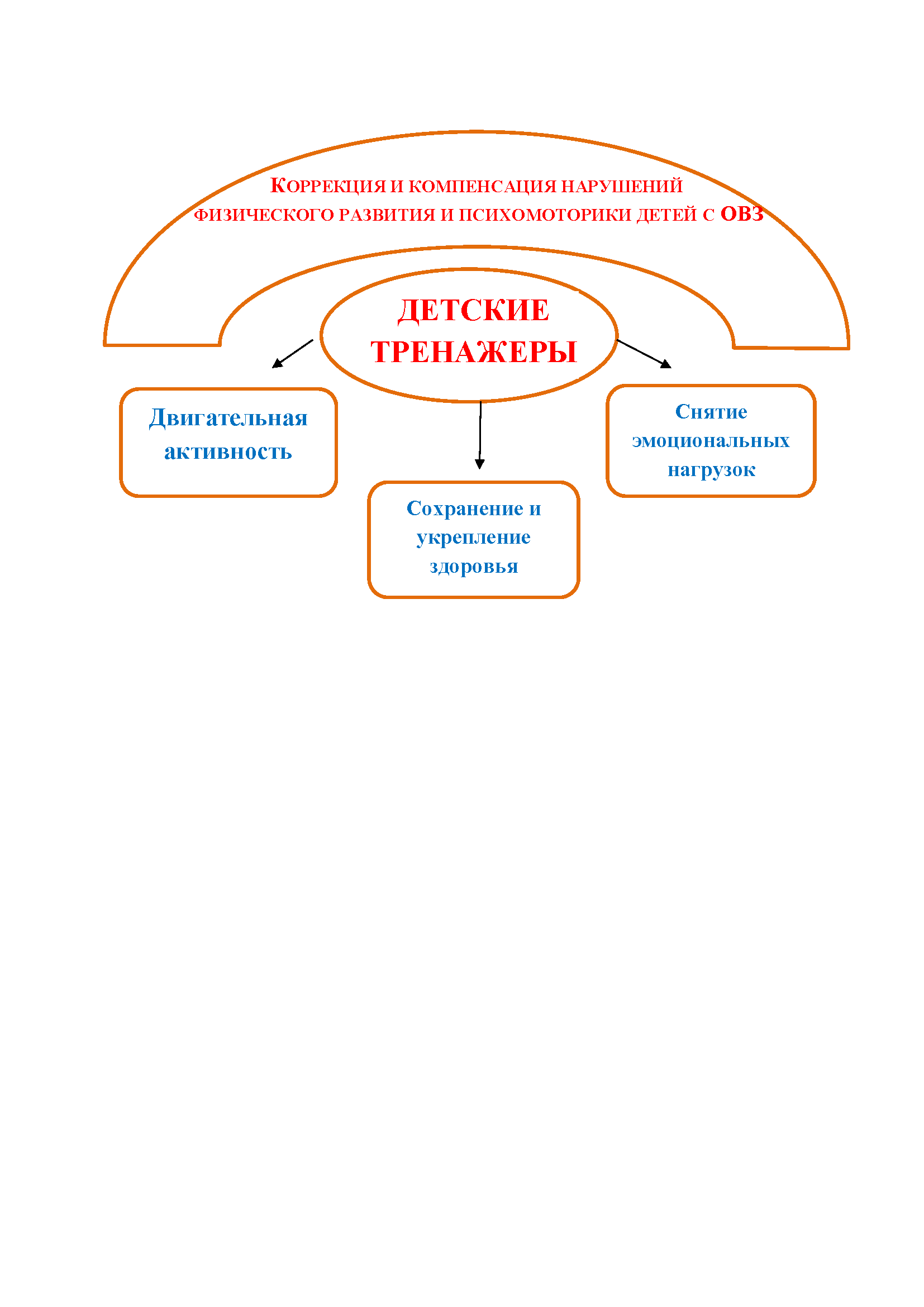 Критерий результативности здоровьесберегающих педагогических технологий - развитие личности ребенка, увеличение резервов его здоровья и, как следствие, легкая степень адаптации к детскому саду и школе. Для создания желания заниматься у ребенка, необходимо создать доброжелательную обстановку, благоприятный психологический климат в процессе обучения. Положительные эмоции активизируют деятельность головного мозга, улучшают память и работоспособность детей, являются необходимым условием психического здоровья.Ожидаемые результаты:1.Формирование у дошкольников с ОВЗ функциональной зрелости для обучения в школе.2.Создание условий для здоровьесбережения ребенка с ограниченными возможностями здоровья.3.Формирование здоровьесберегающего пространства в ДОУ на основе методики В.Ф Базарного4. Разработка системы мероприятий, реализующих инновационные здоровьесберегающие технологии:-использование конторок, как средство оздоровления детей с особыми потребностями (режим «динамических поз»), опираясь на труды В.Ф. Базарного;-большой сухой бассейн; -нейропсихология;-кинезиология;-биоэнергопластика;-использование детских тренажеров, оборудования по доступной среде, бизибордов.5. Разработка и проведение цикла практических встреч с педагогами групп, направленного на повышение педагогической компетенции воспитателей в вопросах инновационных здоровьесберегающих технологий.6. Подготовка цикла консультаций для родителей, направленных на повышение родительской осведомленности по проблемам здоровьесбережения дошкольников.7. Создание видеофильмов: - «Использование конторки как инструмента вовлечения гиперактивного  ребенка с ОВЗ в НОД»- Метод  смены «динамических  поз»  в работе с детьми с синдромом Дауна- «Формы и методы оздоровления детей»,- « Здоровьесберегающая система работы с использованием кинезиологии и биоэнергопластики»- Игровая технология здоровьесбережения «Большой сухой бассейн».8. Подготовка и публикация статей из опыта работы по инновационным технологиям по здоровьесбережению и здоровьеразвитию детей с ОВЗ в сборнике материалов VIIIВсероссийской научно-практической конференции «Современное непрерывное образование и инновационное развитие» 2018г. г. Серпухов .9. Положительная динамика развития ребенка и легкая адаптация в ДОУ, снижение заболеваемости.10.Разработка карт здоровья психофизического  развития детей с ОВЗ.11. Анализ «Основные показатели и результаты деятельности в части укрепления здоровья детей».12.Выработка правильных привычек у ребенка сохранения собственного здоровья. 13.Удовлетворенность родителей содержанием и результативностью социально-оздоровительной деятельности  в ДОУ.14. Разработка и использование анкет для родителей.15. Создание презентации для родителей«Современные формы работы с родителями в дошкольном учреждении».16. Создание буклетов для родителей:Ритуалы: зачем они нужны ребенку?Зададим себе вопрос: часто ли поёт душа у наших детей?..Зачем нужны  объятия?Как нужно говорить с ребёнком?.17.Реализация проектов: "Сердце, полное любви" Благотворительный проект "А знаешь, все еще будет!"«Ступеньки» - формирование навыков сотрудничества у детей со сложным дефектом в условиях ДОУ.18.Участие в конкурсах.19. Овладение всеми сотрудниками коллектива инновационными технологиями, что обеспечивает максимальную коррекцию детей с ЗПР.20. Подготовка и проведение цикла консультаций с педагогами на тему применение инновационных технологий.21.Открытые просмотры занятий  с использованием инновационных технологий.РесурсыМатериально - технические условия реализации проекта.В детском саду создан коррекционный блок, в котором организована коррекционно-развивающая средаУсловия реализации проекта.Кадровое обеспечение:- повышение квалификации педагогических кадров и персонала в вопросах здоровьесбережения;
- создание творческих групп по проблемам здоровьесбережения;
- обеспечение научного консультирования по вопросам здоровьесбережения.Развитие научно – методических условий:- наличие программно-методического обеспечения физкультурно - оздоровительной деятельности;
- разработка методических рекомендаций по вопросам формирования компетентности здоровьесбережения у дошкольников;
- оснащение воспитателей методическими пособиями и рекомендациями по внедрению здоровьесберегающих технологий в ДОУ;
- организация работы по проектам;
- организация методической работы по вопросам здоровьесбережения участников образовательного процесса.Развитие материально-технической базы ДОУ, создание современной оздоровительной среды:Критерии оценки медико-социальных условий пребывания детей в ДОУ.
Перспективы развития здоровьесберегающей среды:
обновить спортивный инвентарь в спортивном зале;
оборудовать автогородок на площадке;
пополнить развивающую среду в группах по организации двигательной активности, проведения оздоровительной деятельности;
оборудовать спортивную площадку детскими тренажерами.Санитарно-гигиенические условия: - выполнение санитарных требований к помещению, участку, оборудованию;
- рациональное построение режима дня;
- организация образовательного процесса согласно требований к максимальной учебной нагрузке детей;
- обеспечение безопасных условий пребывания в ДОУ;
- санитарно-просветительская работа (с сотрудниками и родителями);
- соблюдение режима двигательной активности;
- полноценное сбалансированное питаниеIV.Содержание проектаМеханизм реализации проектаИнновационная технология В. Ф. БазарногоВнедрение режима моторной свободы динамических поз, когда дети меняют в процессе занятия позы «стояние-сидение», осуществляется посредством конторок. 1.Использование конторки как инструмента вовлечения гиперактивного  ребенка с ОВЗ в НОД2. Метод смены «динамических поз» в работе с детьми с синдромом ДаунаИгровая технология здоровьесбережения «Большой сухой бассейн»   Трудно представить ребёнка, которого бы не привлекали разноцветные шарики.    Дети с ЗПР нуждаются в особой среде, которую мы адаптируем под их потребности.   Порой бывает нелегко установить контакт, привлечь и, главное, удержать внимание детей с ОВЗ. В этом нам помогает большой, квадратный, размером два на два метра сухой бассейн с разноцветными шариками (четыре основных цвета).   При поступлении в ДОУ дети и родители проходят адаптацию, знакомятся со специалистами, детьми, привыкают к режиму в ДОУ. Часто встречаются дети, которые не готовы к стандартной процедуре диагностирования, такие дети проявляют пассивность, вялость или наоборот гиперактивность. В таких случаях мы уходим от стандартной процедуры обследования и переносим её в сухой бассейн. Сухой бассейн помогает нам продиагностировать: психические процессы, координацию, сенсорные, математические, фонематические способности, а также речевое развитие детей. Из нашего опыта практически все дети, помещённые в сухой бассейн, идут на контакт и с удовольствием играют в нём.   После диагностирования детей на каждого ребёнка составляется индивидуальный коррекционно-развивающий план работы. Основной вектор направлен на максимальную компенсацию в развитии детей. В ходе движений у ребенка в большей или меньшей степени происходит формирование психомоторных способностей. Поэтому занятия с использованием сухого бассейна — это активный психолого-педагогический процесс.    Отметим, что продуктивность обучаемости в ходе занятий в сухом бассейне характеризуется не только приобретаемыми знаниями и умениями, но и скоростью их усвоения, достигаемыми в условиях сотрудничества со взрослыми и сверстниками.   Процесс обучения идет как бы по спирали, на каждом витке которой предусматривается решение определенных задач. Такая методика работы обеспечивает многократную повторяемость материала и его усложнение, способствует прочности его усвоения.  Проект примерной адаптированной основной образовательной программы дошкольного образования детей с задержкой психического развития в разделе физкультурно-оздоровительная работа (режим двигательной активности) рекомендует учителям-дефектологам проводить в течение года: Пальчиковую гимнастику  Гимнастику с элементами нейропсихологической  коррекции, динамические паузы   (организованная образовательная деятельность)Использование приемов релаксации Дыхательную гимнастику в игровой форме     С учётом рекомендаций  физкультурно-оздоровительной работы нами применяется сухой бассейн. В детском саду была разработана система применения сухого бассейна в ДОУ.   Время проведения занятий от 5 до 15 минут в зависимости от психического состояния ребёнка согласно индивидуального или подгруппового планирования коррекционно-развивающей работы учителя-дефектолога.   Применение сухого бассейна на занятиях учителя-дефектолога (Таблица№1): «Здоровьесберегающая система работы с детьми с овз с использованием кинезиологии и биоэнергопластики».Биоэнергопластика - это содружественное взаимодействие руки и языка.Специфика заключается в том, что ко всем классическим артикуляционным упражнениям добавляются движения кисти или пальца. Каждому  ребенку объясняется, что его язычок и ладонь при выполнении артикуляционных упражнений должны работать одновременно, ритмично.Упражнения с использованием  биоэнергопластики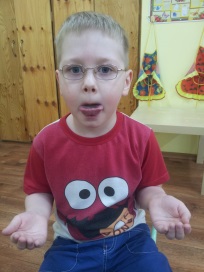 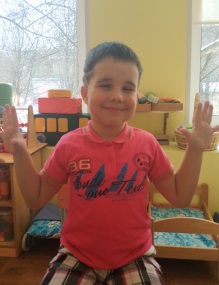 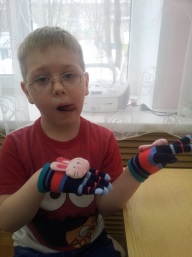 Используя данный метод замечено, что у детей с ОВЗ ускоряется исправление дефектных звуков, развивается память, произвольное внимание, зрительное и слуховое восприятие. Биоэнергопластика позволяет длительно удерживать интерес ребенка, поддерживать положительный эмоциональный настрой ребенка и специалиста, а также помогает повысить мотивационную готовность детей к занятию.Подготовительный этап.Дети знакомятся с упражнениями для губ, языка или челюсти по стандартной методике, тренируются в правильном выполнении перед зеркалом. Рука в упражнение не вовлекается.Затем ребенок выполняет упражнение перед зеркалом, а педагог сопровождает упражнения показом кисти ведущей руки. Рука ребенка в работу не включается.Основной этапРебенок выполняет артикуляционные упражнения с подключением своей ведущей руки вместе с педагогом. Дети с доминантной правой рукой и амбидекстры работают правой кистью, леворукие дети – левой. Затем, постепенно, к артикуляционным упражнениям подключается другая рука ребенка. Педагог так же сопровождает выполнение артикуляционных упражнений движениями рук.Артикуляционную гимнастику необходимо проводить эмоционально, в игровой форме. Для этого можно использовать куклу-перчатку, можно на ведущей руке ребёнка нарисовать глазки и ротик воображаемого человечка. Данный приём способствует эмоциональному подъёму и повышению интереса к выполнению гимнастики с биоэнергопластикой.Таким образом, выполняя.артикуляционное упражнение мы одновременно движением обеих рук имитирует, повторяет движение артикуляционного аппарата. Необходимо следить за ритмичным выполнением упражнений. С этой целью применяются счет, музыка, стихотворные строки. При этом двумя руками продолжаем давать четкий образец движения. Заключительный этап.Ребенок полностью осваивает упражнения и может выполнять их самостоятельно без зрительного контроля.Выполняя статические упражнения, способствуем развитию мышечной силы, динамической организации движения, помогаем ребенку принять правильную артикуляционную и пальчиковую позу.Кинезиология Кинезиологические упражнения позволяют активизировать межполушарное взаимодействие.Межполушарное взаимодействие возможно развивать при помощи комплекса специальных кинезиологических упражнений.    Чтобы обеспечить эффективное взаимодействие полушарий необходимо точное выполнение движений и приемов. Кинезиологическую гимнастику желательно проводить утром, в доверительной и теплой обстановке, можно сидя или стоя. В проведении занятия необходимо включать набор упражнений, активизирующих работу разных полушарий и развивающих их взаимодействия. При выполнении кинезиологических упражнений дети с ОВЗ испытывают трудности: им сложно принять инструкцию с первого раза, так как прием и переработка информации происходит в замедленном темпе. Особым детям трудно сразу найти правое ухо, левую руку; если у ребенка наблюдается поражение двигательных систем, отмечаются трудности в переключении с одного вида движений на другое. Поэтому, необходимо запастись терпением и следовать принципу- от простого к сложному!В ходе систематических занятий идет воздействие не только на развитие умственных способностей и физического здоровья, упражнения так же позволяют улучшить память, внимание, речь, пространственные представления. У детей повышается способность к произвольному контролю, снижается утомляемость.  Замечено, что у детей с ОВЗ повышаются интеллектуальные и познавательные способности. Здоровьесберегающие технологии в работе учителя-дефектолога Усилия педагогов нашего детского сада сконцентрированы на использовании доступных психолого - педагогических средств для сглаживания  негативной симптоматики детей с ЗПР и увеличения резервов здоровья каждого ребёнка.Обогащение и специализация предметно-развивающей среды позволили широко использовать  возможности коррекционного блока и территории  детского сада и значительно разнообразить формы организации занятий с детьми с ЗПР.Для восполнения дефицита движений у детей с ЗПР наряду с другими методами используются спортивные тренажеры, что помогает справиться с нервными перегрузками, улучшает координацию движений. Во время занятий  на тренажерах формируются выносливость и эмоционально-волевые качества. Коллективные занятия на тренажёрах помогают воспитывать у детей с ОВЗ доброжелательность, учат умению соблюдать очередь, воспитывается устойчивость интереса к спорту, которая затем переходи в привычку вести здоровый образ жизни.Особое внимание уделяется обучению навыкам ориентировки на макроплоскости, в пространстве, относительно себя.      Групповые помещения рационально разделены на зоны, для того, чтобы занятия проводились в режиме смены динамических поз (по В.Ф.Базарному). Там, где это возможно позу детей меняем: за столами – сидя, стоя; на ковре – сидя, стоя, лежа. Главное в этой технологии не продолжительность стояния, а сам факт смены поз. Тем самым сохраняется и укрепляется позвоночник, формируется осанка, улучшаются ростовые процессы.     Для достижения поставленных целей  были разработаны и внедрены в коррекционно - развивающий процесс игровые комплексы.1. Применение лечебных звуков.2. Фоноритмика3. Пальчиковая гимнастика4. Артикуляционные упражнения5. Мимическая гимнастика.6. Дыхательная гимнастика7. Зрительная гимнастика8. Логоритмика9. Кинезиологические упражнения10. Элементы Су-Джок терапии11. Самомассаж12. Сказкотерапия(аквалампа, ширма, песочница).13. Песочная терапия.14. Цветотерапия (светящийся куб ,аквалампа).15. Волшебная дорожка (степ-модули, тактильные панели для ног,        массажная дорожка «Весёлая змейка», «кочки»).16. Сухой дождь  и пузырьковаяколлона.17. Использование бескаркасной  мебели.18. Арт- терапия ( Прозрачный мольберт).     Каждое упражнение нового игрового комплекса разучивается постепенно, по мере овладения в комплекс добавляются новые.  Комплексы используем:- на занятиях и в режимных моментах; - в помещении  и на прогулке.           Во время проведения игрового комплекса важно, чтобы педагог  не настаивал на активном участии в игре всех детей группы. Некоторые дети с ЗПР, в силу своих индивидуальных особенностей, не сразу вступают в коллективную игру. Наблюдая за действиями других детей, все включаются. Использование артмольберта  Световые эффекты и подвижные конструкции, используемые в игровых комплексах, стимулируют  активность ребенка.При использовании различных световых и шумовых эффектов (пузырьковая колонна, сухой душ), ребенок расслабляется, успокаивается, нормализуется его мышечный тонус, снимается эмоциональное и физическое напряжение, снижаются проблемы эмоционально-волевой сферы.     Максимальное пребывание на свежем воздухе увеличивает двигательную нагрузку.     С целью предупреждения переутомления и психофизического напряжения проводятся релаксирующие мероприятия.     Правильно организованные занятия учителя-дефектолога с детьми с ОВЗ позволяет сохранить здоровье и повысить эффективность коррекционно-образовательного процесса.Возможные риски проекта Поиск информации и понимание инновационных технологий. Адаптация информации к условиям ДОО компенсирующего вида. Непостоянный состав детей.Предупреждение риска:
- организация здоровьесберегающей среды ДОУ;
- определение показателей физического развития, двигательной подготовленности, объективных и субъективных критериев здоровья методами диагностик;
- изучение передового педагогического, медицинского и социального опыта по оздоровлению детей, отбор и внедрение эффективных технологий и методик;
- систематическое повышение квалификации педагогических кадров;
- пропаганда ЗОЖ и методов оздоровления в коллективе детей, родителей, сотрудников.Этапы проекта Оценка эффективности реализации проектаВнедрение инновационного проекта «Здоровьесберегающий педагогический проект обучение через движение «Учись-двигаясь, двигаясь-учись!» для реализации в условиях дошкольного образовательного учреждения компенсирующего вида.» будет способствовать расширению содержания образования в области здоровья, повышению его качества и усилению преемственности между дошкольным и начальным общим образованием.  Распространение инновационного проекта будет являться практическим материалом для интеграции образовательных областей. В связи с тем, что здоровье  является основой жизни каждого человека, и ежедневно дети и их родители сталкиваются с решением ситуаций, проблем, то знания, приобретенные взрослыми и детьми в ходе проекта, будут способствовать формированию здорового образа жизни. 	Участие в проекте педагогов   гарантирует развитие их инновационного потенциала.    Созданная система здоровьесбережения в ДОУ  создаст фундамент прочного союза семейного и общественного воспитания.Результатами нашей работы мы считаем:Сформированость  у дошкольников с ОВЗ функциональной зрелости для обучения в школе.Наши выпускники успешно обучаются в:гимназиях;средних общеобразовательных школах;общеобразовательном учреждении школа-интернат с тяжёлыми нарушениями речи;коррекционных классах для детей с задержкой психического развития;школе- интернате для обучающихся с ограниченными возможностями здоровья. Положительная динамика развития детей и легкая адаптация в ДОУ, снижение заболеваемости. Выработка правильных привычек сохранения собственного здоровья. Удовлетворенность родителей содержанием и результативностью социально-оздоровительной деятельности в ДОУ.  Овладение всеми сотрудниками коллектива инновационными технологиями, что обеспечивает максимальную коррекцию детей с ЗПР.  Положительные отзывы родителей о работе МДОУ (на сайте МДОУ)Подготовка и публикация статей из опыта работы по инновационным технологиям по здоровьесбережению детей с ОВЗ в сборнике материалов VIII Всероссийской научно-практической конференции «Современное непрерывное образование и инновационное развитие» 2018г. в городе Серпухов .Опубликовано в сборнике материалов VIIIВсероссийской научно-практической конференции «Современное непрерывное образование и инновационное развитие» 2018г. г. Серпухов УДК 37  ББК 74.05  ISBN: 978-5-904773-18-2ТОМ 1  стр 662 «Здоровьесберегающие технологии в работе учитель-дефектолога с детьми с ЗПР», ТОМ 1 стр 583 «Здоровьесберегающая система работы с детьми с ОВЗ с использованием кинезиологии и биоэнергопластики», ТОМ 1 стр 510 « Сухой бассейн как среда здоровьесбережения и здоровьеразвития детей с ОВЗ»Всероссийский электронный журнал «Педагог года» статья «Физкультурный досуг для детей старшего дошкольного возраста с участием родителей «Что случилось с Карлсоном?»Перспективы развития проектаВозможность дальнейшего продолжения проекта мы видим в разработке, апробации диагностики психофизических процессов у детей с ОВЗ;Создание консультационного пункта на базе ДОУ;Расширение набора нестандартного оборудования для реализации инновационных здоровьесберегающих технологих.Использование данных инновационных технологий в системе дополнительного образованияПриложение1. Работа с детьми- Использование индивидуального подхода в образовательной деятельности.-Повышение уровня знаний по здоровьесбережению детей.-Развитие у детей инициативы, сообразительности, самостоятельности в образовательной деятельности.2. Работа с родителями- Мастер-классы для родителей по здоровьезбережению детей.- Представление семейного опыта участия в проекте детского сада (представление детьми совместных проектов с родителями).-Информирование и заинтересованность родителей -Оформление для родителей презентаций «Укрепление здоровья детей».На этом этапе проекта используются эмпирические методы педагогического анализа (диагностика, контроль и наблюдение, анкетирование, интервьюирование и т.д.); метод изучения, теоретического анализа и обобщения опыта, складывающегося в ходе инновационной деятельности.Прогнозируемые результаты 3 этапа: Анализ накопленного педагогического опыта в контексте заявленных преобразований, выявление проблем, дополнение планов мероприятий по их реализации, через самосовершенствование и в ходе экспериментальной, исследовательской работы. Отработанная, эффективная система применения здоровьесберегающих технологий усилит положительную мотивацию обучения; активизирует познавательную деятельность детей в области здоровьесбережения; будет способствовать повышению качества образования.Оформление и передача педагогического опыта должны осуществить более массовое внедрение использования здоровьесберегающих технологий и повышения качества образовательного процесса.Библиография проектаБазарный В.Ф. Дитя человеческое. Психифизиология развития и регресса. — М., 2009. — 328 с.Бушлякова Р.Г. - Артикуляционная гимнастика с биоэнергопластикой. Детство-Пресс, 2011 г.-240cЗдоровье и развитие ребёнка: экспресс контроль в школе и дома. — М.: «Аркти», 2005.Коноваленко.С.В. Развитие познавательной деятельности у детей. М.,1999. - 60,[1] с.Примерная адаптированная основная образовательная программа дошкольного образования детей с задержкой психического развития.Одобрена решением от 7.12 2017 г. Протокол № 6/17 С-213.6.Сиротюк А.Л. «Коррекция развития интеллекта дошкольников», М.-ТЦ      СФЕРА, 2002- 48 с7. ФЗ «О социальной защите инвалидов в России» от 24.11.1995 № 181- ФЗ. 8. ФЗ «Об образовании в Российской Федерации» от 29.12.12 № 273-ФЗ. 9.ФЗ «Об основных гарантиях прав ребенка в РФ» от 24.07.1998 года № 124-ФЗ.10.Хомич Е. С. Здоровьесберегающее пространство ДОУ с учетом ФГОС [Текст] // Инновационные педагогические технологии: материалы IV Междунар. науч. конф. (г. Казань, май 2016 г.). — Казань: Бук, 2016. — С. 234-236. — URL https://moluch.ru/conf/ped/archive/190/10451/ (дата обращения: 13.06.2018).СтруктураСодержаниеТемаЗдоровьесберегающий педагогический проект «Обучение через движение «Учись-двигаясь, двигаясь-учись!» для реализации в условиях дошкольного образовательного учреждения компенсирующего вида.Руководитель проектаТрещёва О. А.Исполнитель проектаМДОУ детский сад компенсирующего вида №48 «Яблонька»Юридический адрес исполнителя проектаГ. о. Подольск, ул. Свердлова, д. 46 ВАдресация проектаОбмен   передовым опытом между организациями системы образования РФ на:-Всероссийском уровне в формате открытой публичной выставочной интернет-площадки;-научно – практических конференциях для руководителей и педагогов  ДОУ, педагогов дополнительного образования, педагогов современного непрерывного образования ;-проектных, тематических, партнерских семинарах;-муниципальном уровне в следующих формах:проведение методических объединений  для всех категорий педагогических работников ДОУ;-для популяризации инновационных подходов в образовательной и воспитательной деятельности системы образования в ДОУ.Цель проектаЗдоровьесбережение ребёнка с ОВЗ, открывающие возможности для его социализации, его личностного развития, развития инициативы и творческих способностей.Задачи проекта1. Формировать у дошкольников с ОВЗ функциональную зрелость для обучения в школе.2.Создание условий для здоровьесбережения ребенка с особыми потребностями (с ограниченными возможностями здоровья).3. Формировать здоровьесберегающее пространство в ДОУ на основе методики В.Ф Базарного.4. Разработать систему мероприятий, реализующих инновационные здоровьесберегающие технологии:-использование конторок;-большой сухой бассейн;-использование элементов нейропсихологии;-кинезиология; -биоэнергопластика;-использование детских тренажеров, оборудования по доступной среде.5. Разработать и провести цикл практических встреч с педагогами групп, направленный на повышение педагогической компетенции воспитателей в вопросах инновационных здоровьесберегающий технологий.6. Подготовить цикл консультаций для родителей, направленных на повышение родительской осведомленности, по проблемам здоровьесбережения дошкольников. Благополуча-тели проектаДети дошкольного возраста с 3 до 8 лет (воспитанники ДОУ), педагоги, семьи, воспитывающие детей с ОВЗ и детей-инвалидов.Типовые особенности проектаДолгосрочный педагогический, оздоровительный, межпредметный проект социально-адаптивного характера с открытой координацией муниципального уровня. Ожидаемые результаты реализации проектаРазработка и внедрение инновационных здоровьесберегающих технологий:-использование конторок, как средство оздоровления детей с особыми потребностями (режим «динамических поз»), опираясь на труды В.Ф. Базарного;-большой сухой бассейн; -нейропсихология;-кинезиология;-биоэнергопластика;-использование детских тренажеров, оборудования по доступной среде, бизибордов.Создание видеофильмов: -Видеоролик "Формы и методы оздоровления детей".-Видеоролик "Здоровьесберегающая система работы с детьми с ОВЗ с использованием биоэнергопластики".-Видеоролик "Здоровьесберегающая система работы с детьми с ОВЗ с использованием кинезиологии".-Видеоролик "Сухой бассейн как среда здоровьесбережения детей с ОВЗ".-Видеоролик "Использование конторки как инструмента вовлечения гиперактивного ребенка с ОВЗ в НОД.-Видеоролик "Фрагмент дефектологического занятия "Форма и цвет". Подготовка и публикация статей о реализации инновационных технологий по здоровьесбережению детей с ОВЗ в сборнике материалов VIII Всероссийской научно-практической конференции «Современное непрерывное образование и инновационное развитие» 2018г. в городе Серпухов .Положительная динамика развития ребенка и легкая адаптация в ДОУ, снижение заболеваемости.Разработка карт психофизического  развития детей с ОВЗ.Выработка правильных привычек у ребенка сохранения собственного здоровья.Удовлетворенность родителей содержанием и результативностью социально-оздоровительной деятельности  в ДОУ.Разработка и использование анкет для родителей.Создание презентации для родителейСоздание буклетов для родителей:«Ритуалы: зачем они нужны ребенку?»«Зададим себе вопрос: часто ли поёт душа у наших детей?..»«Зачем нужны  объятия?»«Как нужно говорить с ребёнком?»Реализация проектов: "Сердце, полное любви"; благотворительный проект "А знаешь, все еще будет!";«Ступеньки формирования навыков сотрудничества у детей с особыми образовательными потребностями в условиях дошкольного образовательного учреждения» (для детей со сложным дефектом)»;Участие  в конкурсах.
Овладение всеми сотрудниками коллектива инновационными технологиями , что обеспечивает максимальную коррекцию детей с задержкой психического развития.Подготовка и проведение цикла консультаций с педагогами на тему применение инновационных технологий.Открытые просмотры занятий с использованием инновационных технологий.Исполнители основных мероприятийЗаведующий, старший воспитатель, учителя-дефектологи, учителя-логопеды, педагог-психолог, воспитатели, инструктор по физкультуре, музыкальный руководитель№Наименованиематериально - технических условий реализации проекта1беговая дорожка детская для детей с ДЦП2белый дом без валиков для аутичных детей3фиброоптический душ для аутичных детей4тактильная змейка с песком5настенный лабиринт квадратный6мат гимнастический7двухсторонняя тактильная панель8тактильные дорожки9развивающий кубик10декоративно-развивающая панель « Дерево»11декоративно-развивающая панель «Пруд»12велотренажер детский для детей с ДЦП13детский тренажер «Бегущий по волнам» для детей с ДЦП14мини-степпердетский для детей с ДЦП15гребной детский тренажер  для детей с ДЦП16тренажер лестница17комплект интерактивный SMARTBOARDSB480iv4, с  короткофокусным проектором18набор музыкальных инструментов для развития слуха у слабослышащих детей19балансирующая доска20Прозрачная колонна со световым и воздушно-пузырьковым эффектом21Интерактивная доска с программным обеспечениемВид деятельностиВремя проведения Примерные  игры и упражненияРазвитие памяти, мышления, внимания, воображения.Формирование элементарных математических представленийИндивидуальные занятия«Дорожки». Ребёнок выкладывает дорожки из одного цвета шариков или чередуя цвета.  Чем старше дети, тем сложнее варианты. Например: синих,  жёлтый или синий 2 красных. Развитие памяти, мышления, внимания, воображения.Формирование элементарных математических представленийПодгрупповые занятияИндивидуальные занятия «Поймай рыбку!»  Педагог приглашает детей ( 2-4)к бассейну и говорит, что там — рыбки, предлагает их поймать сачком, обращая внимание детей, что каждому ребёнку нужно поймать рыбок определённого цвета. Выиграет тот, кто быстрей поймает  рыбок.«Посчитай» Ребёнку предлагается дать три красных и три жёлтых шарика. Затем сказать сколько шариков получилось?Развитие крупной и мелкой моторики«Волны». Дети стоят возле бассейна и опускают в него обе руки и одновременно делает вращательные движенияРазвитие крупной и мелкой моторикиПодгрупповые занятия«Сильные ножки». Дети сидят в бассейне, прислонившись спиной к бортику. По сигналу педагога они отталкивают от себя шары ногами.Закрепление навыков звукового анализа и синтезаИндивидуальные занятия«Выложи схему». Ребёнок сидит в бассейне, взрослый предлагает выложить звуковую схему слова.Сенсорное развитиеПодгрупповые занятия«Кто быстрее?». Дети разбрасывают шарики. Затем взрослый предлагает детям собрать шарики, каждому ребёнку определённого цветСнижение повышенного психического возбужденияИндивидуальные занятияПредложить покупаться в бассейне, раскидать, а затем собрать шарики.Речевое развитиеИндивидуальные и подгрупповые занятияОбучение и развитие словесной регуляции движений, выполнение двигательных действий по словесной инструкции, оречевление собственных действий, рассказ о своих ощущениях и т. ЭтапМероприятиеСрокиЗадачи мероприятияРесурсыОтветственныйПодготовительныйАнализ:-медицинских карт, -заключений узких специалистов медиков ,-ИПРА детей – инвалидов, -рекомендаций территориально-психолого-медико- комиссии  вновь прибывших детей,-заключений из центра социально-психологической помощи молодежи;-заключения реабилитационных центровАвгуст-сентябрьИзучение заключений педиатров, врачей-психиатров, узких специалистов медиков,учителей-дефектологов учителей-логопедов, , педагогов-психологов.Медицинские карты воспитанников, выписки из истории развития, справки от врачей-психиатров, характеристики педагогов.Заведующий, врач, мед.сестра,учитель-дефектолог, учитель-логопед, , педагог-психолог, инструктор по физкультуре, музыкальный руководитель, воспитатель.ПодготовительныйОценка психофизического состояния детейсентябрьАнализ показателей функционального состояния организма ребёнка с ОВЗ.Анализ результатов диагностики физической подготовленности детей.Анализ результатов диагностики психоречевого развития детей.Массовые скрининг- тестыпод ред. Академика РАМН Г.Н. СердюковскойСпортивная площадка.Диагностика Е.А. Стребелевой, Романович, Кольцова, Филичева, Чиркина.Диагностика психофизических процессов и речевого развития детей.Врач, мед.сестра,учитель-дефектолог, учитель-логопед,  педагог-психолог, инструктор по физкультуре, музыкальный руководитель, воспитательПодготовительныйРазработка индивидуальных образовательных маршрутовСентябрь-октябрьОсновная цель— построениеобразовательного процесса для ребёнка сОВЗ в соответствии с его реальнымивозможностями, исходя из особенностейего развития и образовательныхпотребностей. Создание благоприятной развивающей предметно-пространственной среды. Организация единой системы работы администрации, педагогических сотрудников, медицинского персонала ДОУ и родителей по психофизическому развитию детейВрач, мед. сестра, учитель-дефектолог, учитель-логопед, , педагог-психологинструктор по физкультуреПодготовительныйСоздание средыАвгуст 2016Май 2018Создание условий для здоровьесбережения и здоровьеразвития ребенка с особыми потребностями (с ограниченными возможностями здоровья).Формировать здоровьесберегающие пространства в ДОУ на основе методики В.Ф Базарного-Большой сухой бассейн -Конторки-Зрительные ореинтиры- Детские тренажеры - Оборудование по доступной средеЗаведующий, старший воспитательПрактическийРеализация программы «Здоровый малыш»В течение годаРешение оздоровительных задач всеми средствами физической культуры.Предупреждение острых заболеваний и невротических состояний разными методами профилактики.Развитие у всех участников образовательного процесса мотивационных основ здорового образа жизни.Учебный план ДОУ, сетка занятий, режим дняСтарший воспитатель, специалисты ДОУПрактическийРазработка и апробацияи реализация инновационных здоровьесберегающих и здоровьеразвивающих технологий в системе реализации АООП для детей с ТНР, ЗПРВ течение годаРазработать систему мероприятий, реализующих инновационные здоровьесберегающие технологии:Использование конторок большой сухой бассейн,кинезиология, биоэнергопластика, использование детских тренажеров, оборудование по доступной среде.Оборудование коррекционного блока, спортивная площадка.Старший воспитатель; специалисты ДОУПрактическийПроведение совместных мероприятий с родителямиВ течение годаОбеспечить взаимосвязь «Детский сад-родители»План мероприятийСтарший воспитатель, педагогиПрактическийПроведение заседаний психолого-медико-педагогического консилиума в ДОУВ течение годаОрганизация помощи детям с ограниченными возможностями здоровья и (или) отклонениями в поведении, проведения их комплексного обследования и подготовки рекомендаций.Согласно планаЗаведующий, старший воспитатель, специалисты, педагоги, врач, мед.сестраАналитический Проведение заседания по итогам реализации проекта в течение года.июньПодвести промежуточные итоги. Внести коррективы в работу по проекту. Обсудить трудности и продумать пути их минимизации.База данных здоровья дошкольников. Годовой отчет о заболеваемости детей ДОУ (данные за последние 3 года). Отчеты о проводимых мероприятиях по реализации проекта..Заведующий, старший воспитатель, специалисты, педагоги, врач, мед.сестраАналитический Публикация опыта работы в специализированных изданияхВ течение годаРаспространение опыта работыПодготовка статей в сборнике материалов VIII Всероссийской научно-практической конференции «Современное непрерывное образование и инновационное развитие» 2018г. г. СерпуховВсероссийский электронный журнал «Педагог года» статья «Физкультурный досуг для детей старшего дошкольного возраста с участием родителей «Что случилось с Карлсоном?»Заведующий, старший воспитатель, специалисты, педагоги.Популяризация и внедрение инновационных подходов в областисистемы образования РФ;Апрель-майОбобщение и распространение опыта работы образовательныхорганизаций;Развитие обмена передовым опытом между организациямисистемы образования РФФорматоткрытой публичной выставочной интернет-площадки навсероссийском уровне.Заведующий, старший воспитатель, специалисты, педагоги.